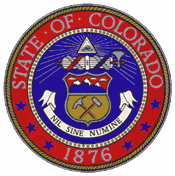 State Council for Educator EffectivenessDaniel’s Fund 101 Monroe St Denver, CO 80206December 13th &14th 2012 Thursday December 13th from 10 a.m. – 3:15 p.m. Friday December 14th from 9 a.m. – 4:00 p.m.Agenda ItemTimeWhoPurpose PreparationWelcome and Overview of Meeting Objectives 10:00-10:15Katy and AlyssaSCEE members review and agree upon meeting objectives. Review SCEE Charge to Work Group 10:15-10:30AlyssaSCEE reviews charge from the November SCEE meeting to the OLP work group.Review of Meeting Materials10:30-10:40Angela SCEE hears a high-level overview of packet materials and SCEE members orient with materials. Professionals Formally Known As OLPs10:40-11:00Jean WilliamsSCEE Members:Learn about the process of name selection;Review proposed new name for OLPs;Decide SCEE recommendation to State Board for new name for OLPs.SCEE Meeting Packet Definitions of Effectiveness 11:00-12:00 Jean, Courtney, Angela SCEE Members:Learn about the process of revising definitions;Review revised overarching definition of effectiveness and specific definitions of effectiveness;Decide SCEE recommendation to State Board for new name for definitions of effectiveness.SCEE Meeting PacketWorking Lunch and Read Time12:00-12:30SCEE Meeting PacketStandards and Elements12:30-12:45 Courtney and JeanSCEE Members:Learn about the process of developing language;Review student growth language;Finalize standards and elements.SCEE Meeting PacketStudent Growth12:45-1:45AngelaSCEE Members:Learn about the development of growth language;Review the growth language;Finalize growth language.SCEE Meeting PacketBreak1:45-2:00Peer Evaluation 2:00-3:00Angela SCEE Members:Learn about the development of peer evaluator recommendations;Review the peer recommendations; Determine strategy for addressing peer evaluation within SCEE recommendations.SCEE Meeting PacketRecap and Review Friday Agenda3:00-3:15AlyssaPrepare for the next day and address any remaining issues. SCEE Meeting PacketStaff Revise Draft SBE Language3:15-5:00Angela, Jean and CourtneyStaff will draft language for SCEE SBE recommendations based on SCEE guidance and feedback to review on Friday. SCEE Meeting PacketAgenda ItemTimeWhoPurpose PreparationWelcome9:00-9:05MattReview Outcomes of Previous Day 9:05-9:15AlyssaSCEE members unable to attend on Thursday have an opportunity to hear an overview of progress and decisions made. Overview of Objectives 9:15-9:30AlyssaSCEE members review and agree upon meeting objectives.Read and Review Draft Recommendation Language 9:30-10:00AlyssaSCEE members review the language developed by staff the previous day. SCEE Recs to SBE10:00-12:00AlyssaSCEE members revise recommendation language.Lunch 12:00-12:30 Break into Work Groups to Word Smith Recommendations 12:30-2:00AlyssaAs needed, SCEE members break into work groups and word-smith recommendation language. Public Comment2:00-2:30Alyssa Members of the public have the opportunity to weigh-in on SCEE recommendations. Finalize Recommendation Language2:30-3:30Alyssa and AngelaStaff work with SCEE to finalize recommendation language.Next Steps3:30-3:45Alyssa and AngelaSCEE decides what the need is for a January meeting.Closing Thoughts 3:45-4:00Matt